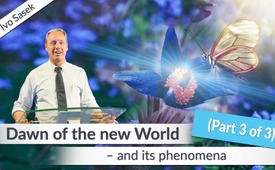 Dawn of the New World - and its phenomena (Part 3 of 3)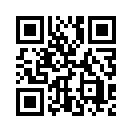 The third and final part of the international online seminar "Rise of the New World" by Ivo Sasek dives deepest into spiritual realities. This part also leads to that undreamt-of source of strength within oneself, which enables us to transform even the darkest abysses of the future into light heights.Now we arrive at the third and final part of the international online seminar: The awakening of the new world. While part 1 was the entrance into the outer court and part 2 the entrance into the sanctuary, Kla.TV founder Ivo Sasek leads us this time right into the holy of holies. 

OCG conferences are not usually presented on Kla.TV. You can only find them at Elaion Publishing, Sasek.tv or the OCG-Life pages. 

Due to the current volatile world situation, we are now, presenting, exceptionally, also these "deeper secrets" in our program selections on  “Ideology”. 

This 3rd part dives deepest into the spiritual realities, hence it can be understood best if you have also heard parts 1 and 2. 
Part 3 also leads to that undreamed-of source of strength within oneself, which enables us to transform even the darkest abysses of the future into bright, clear heights. We wish you enlightened eyes of the heart. So here is part 3 - Awakening of the new world - by Ivo Sasek.from is.Sources:-This may interest you as well:#DawnOfNewWorld-en - of the New World - www.kla.tv/DawnOfNewWorld-enKla.TV – The other news ... free – independent – uncensored ...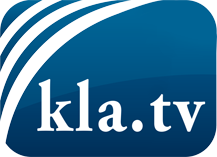 what the media should not keep silent about ...Little heard – by the people, for the people! ...regular News at www.kla.tv/enStay tuned – it’s worth it!Free subscription to our e-mail newsletter here: www.kla.tv/abo-enSecurity advice:Unfortunately countervoices are being censored and suppressed more and more. As long as we don't report according to the ideology and interests of the corporate media, we are constantly at risk, that pretexts will be found to shut down or harm Kla.TV.So join an internet-independent network today! Click here: www.kla.tv/vernetzung&lang=enLicence:    Creative Commons License with Attribution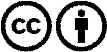 Spreading and reproducing is endorsed if Kla.TV if reference is made to source. No content may be presented out of context.
The use by state-funded institutions is prohibited without written permission from Kla.TV. Infraction will be legally prosecuted.